Hallituksen esitys eduskunnalle laeiksi työttömyysturvalain ja eräiden muiden lakien muuttamisesta—————SisällysEsityksen pääasiallinen sisältö	1PERUSTELUT	61 Asian tausta ja valmistelu	61.1 Tausta	61.2 Valmistelu	62 Nykytila ja sen arviointi	72.1 Ansiopäivärahan taso	72.1.1 Ansiopäivärahan määrä	72.1.2 Ansiopäivärahan perusteena olevan palkan uudelleenlaskenta	82.1.3 Omavastuuaika	92.1.4 Nykytilan arviointi	92.1.4.1 Ansiopäivärahan määrä	92.1.4.2 Ansiopäivärahan kesto	132.1.4.3 Ikääntyneiden työllisyys	142.1.4.4 Palkansaajan ansiopäivärahan perusteena olevan palkan uudelleen laskenta ja omavastuuajan asettaminen	172.1.4.5 Ansiopäivärahan määrän vaikutus työttömyyden kestoon ja työllistymiseen	182.2 Palkkatuettu työ ja palkansaajan työssäoloehdon kertyminen	202.2.1 Työssäoloehdon kertyminen palkkatuetusta työstä	202.2.2 Palkkatuettu työ	212.2.2.1 Palkkatuen myöntämisen edellytykset	212.2.2.2 Palkkatuen määrä ja kesto pääsääntöisesti	222.2.2.3 Yhdistyksille, säätiöille ja rekisteröidyille uskonnollisille yhdyskunnille myönnettävä 100 prosentin palkkatuki	232.2.2.4 Palkkatuki 60 vuotta täyttäneen pitkään työttömänä olleen työllistymisen edistämiseksi	232.2.2.5 Palkkatuki oppisopimuskoulutukseen	242.2.2.6 Palkkatuki alentuneesti työkykyisestä henkilöstä	242.2.2.7 Kuntien rooli palkkatuen myöntäjinä	242.2.2.8 Työllistämistuki 55 vuotta täyttäneille	252.2.3 Palkkatuettu työ ja työssäoloehdon kertyminen, nykytilan arviointi	262.3 Kunnan työllistämisvelvoite ja tuki työllistämisvelvoitteen perusteella järjestettyyn työhön	312.3.1 Työ- ja elinkeinotoimiston velvoite järjestää palvelua tai palkkatuettua työtä muun kuin kunnan palveluksessa	312.3.2 Kunnan työllistämisvelvoite	312.3.3 Velvoitetyö ja velvoitteen perusteella järjestetty palvelu ja nykytilan arviointi	332.4 Valtionhallintoon työllistäminen	372.5 Työttömyysturvaseuraamukset ja palkkatuetun työn huomioon ottaminen	372.6 Työmarkkinatuen odotusaika	382.7 Työttömyysetuuksien rahoitus	382.7.1 Ansiopäivärahan ja peruspäivärahan rahoitus	382.7.2 Työmarkkinatuen rahoitus	392.7.3 Työttömyysetuuksien rahoitusvastuun uudistus	392.7.4 Nykytilan arviointi	403 Tavoitteet	414 Ehdotukset ja niiden vaikutukset	424.1 Keskeiset ehdotukset	424.1.1 Ansiopäivärahan määrä	424.1.1.1 Ansiopäivärahan maksaminen alennettuna	424.1.1.2 Ansiopäivärahan perusteena olevan palkan uudelleenlaskeminen ja omavastuuaika	434.1.2 Palkansaajan työssäoloehdon kertyminen	434.1.3 Eräät työttömyysturvan ikäsidonnaiset poikkeukset	444.2 Pääasialliset vaikutukset	444.2.1 Lisäksi työllisyystavoitteiden seurantaa varten on julkaistu hallitusohjelman rakennepoliittisten toimien työllisyystavoitteiden seuranta (https://vm.fi/tyollisyystavoitteiden-seuranta?s=03).Taloudelliset vaikutukset	454.2.1.1 Vaikutukset kotitalouksien asemaan	454.2.1.2 Vaikutukset yksityisiin työnantajiin	654.2.1.3 Vaikutukset julkiseen talouteen	664.2.1.4 Vaikutukset kansantalouteen ja työllisyysvaikutukset	714.2.2 Muut ihmisvaikutukset ja yhteiskunnalliset vaikutukset	754.2.2.1 Perus- ja ihmisoikeudet	754.2.2.2 Yhdenvertaisuus ja sukupuolten tasa-arvo	774.2.2.3 Vaikutukset lapsiin ja nuoriin	794.2.2.4 Vaikutukset vammaisiin henkilöihin	804.2.2.5 Vaikutukset Ahvenanmaan maakunnassa	834.2.3 Vaikutukset toimeenpanijoihin	834.2.4 Vaikutukset muutoksenhakuasteiden toimintaan	855 Muut toteuttamisvaihtoehdot	855.1 Vaihtoehdot ja niiden vaikutukset	855.1.1 Ansiopäivärahan maksaminen alennettuna	855.1.2 Palkkatuettu työ ja työssäoloehdon kertyminen	865.1.3 Velvoitetyö	895.1.4 Voimaantulo ja soveltaminen	915.2 Ulkomaiden lainsäädäntö ja muut ulkomailla käytetyt keinot	925.2.1 Tanska	925.2.2 Ruotsi	945.2.3 Ansiopäivärahan määrä työttömyyden pitkittyessä eräissä muissa maissa	956 Lausuntopalaute	967 Säännöskohtaiset perustelut	967.1 Työttömyysturvalaki	967.2 Laki työttömyysturvalain muuttamisesta annetun lain muuttamisesta	1007.3 Laki työvoimapalveluiden järjestämisestä annetun lain 12 luvun kumoamisesta, laki julkisesta työvoima- ja yrityspalvelusta annetun lain 11 luvun 1 ja 2 §:n kumoamisesta ja laki työllisyyden edistämisen kuntakokeilusta annetun lain 13 §:n kumoamisesta	1008 Lakia alemman asteinen sääntely	1009 Voimaantulo	1019.1 Laki työttömyysturvalain muuttamisesta	1019.2 Laki työttömyysturvalain muuttamisesta annetun lain muuttamisesta	1039.3 Laki työvoimapalveluiden järjestämisestä annetun lain 12 luvun kumoamisesta, laki julkisesta työvoima- ja yrityspalvelusta annetun lain 11 luvun 1 ja 2 §:n kumoamisesta ja laki työllisyyden edistämisen kuntakokeilusta annetun lain 13 §:n kumoamisesta	10410 Toimeenpano ja seuranta	10411 Suhde muihin esityksiin	10511.1 Esityksen riippuvuus muista esityksistä	10511.2 Suhde talousarvioesitykseen	10512 Suhde perustuslakiin ja säätämisjärjestys	10512.1 Tausta	10512.2 Perustuslain säännökset ja perustuslakivaliokunnan käytäntö	10612.2.1 Oikeus työhön ja elinkeinovapaus	10612.2.2 Yhdenvertainen kohtelu	10712.2.3 Oikeus perustoimeentulon turvaan	11312.2.4 Tuki lapsen huolenpidosta vastaaville	11712.2.5 Vammaisten henkilöiden oikeudet	11812.3 Yhteenveto	120Lakiehdotukset	1231. Laki työttömyysturvalain muuttamisesta	1232. Laki työttömyysturvalain muuttamisesta annetun lain muuttamisesta	1273. Laki työvoimapalveluiden järjestämisestä annetun lain 12 luvun kumoamisesta	1294. Laki julkisesta työvoima- ja yrityspalvelusta annetun lain 11 luvun 1 ja 2 §:n kumoamisesta	1305. Laki työllisyyden edistämisen kuntakokeilusta annetun lain 13 § kumoamisesta	131Liite	132Rinnakkaisteksti	1321. Laki työttömyysturvalain muuttamisesta	132PonsiEdellä esitetyn perusteella annetaan eduskunnan hyväksyttäviksi seuraavat lakiehdotukset:Petteri OrpoTyöministeri Arto Satonen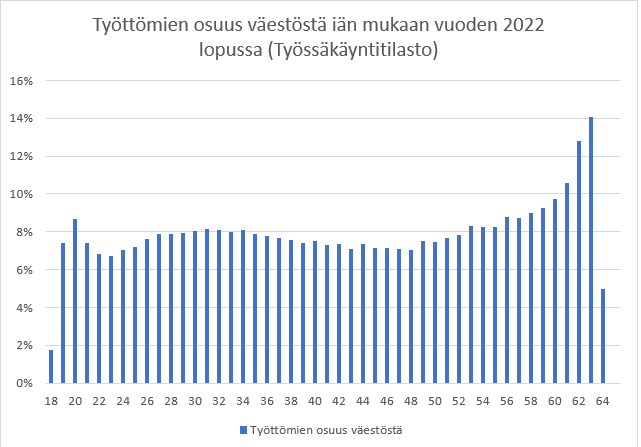 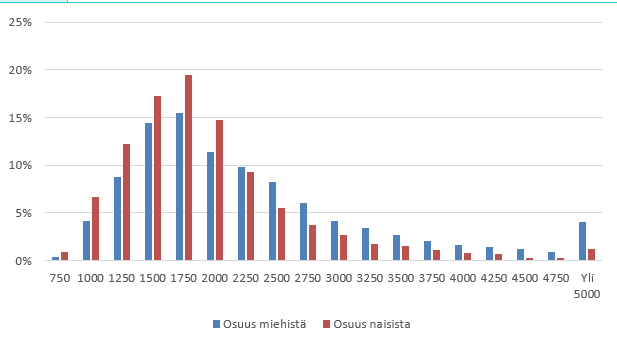 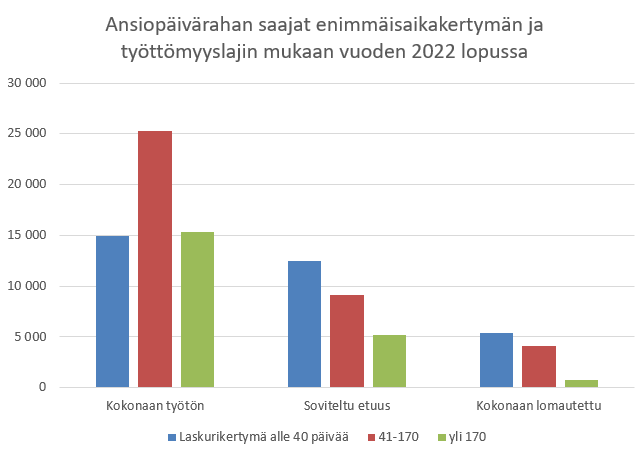 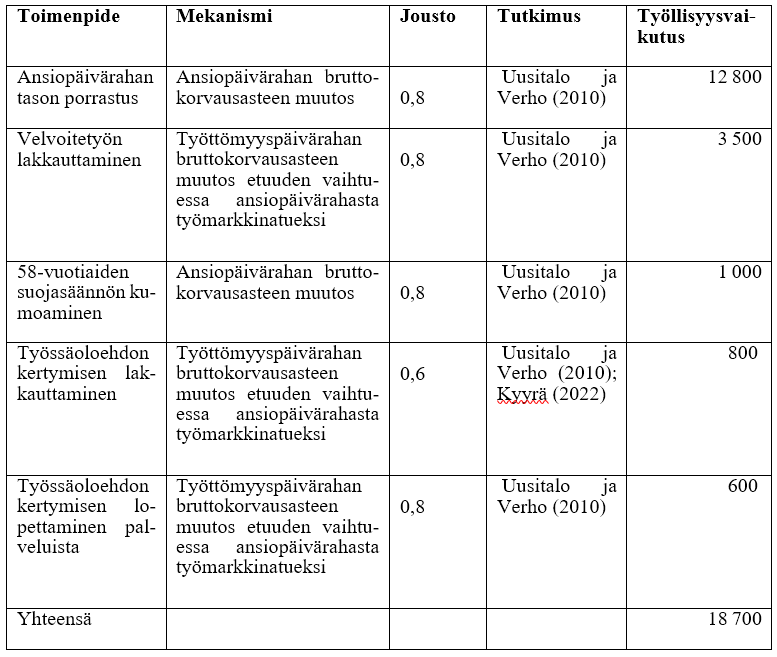 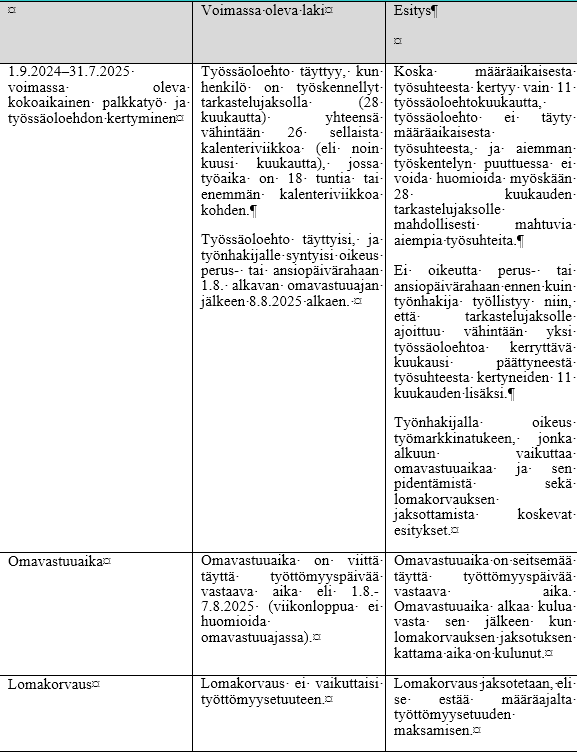 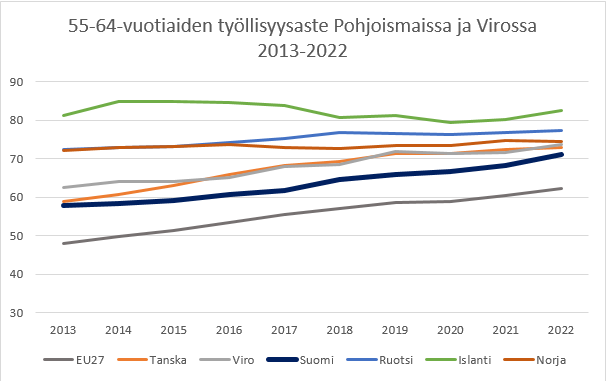 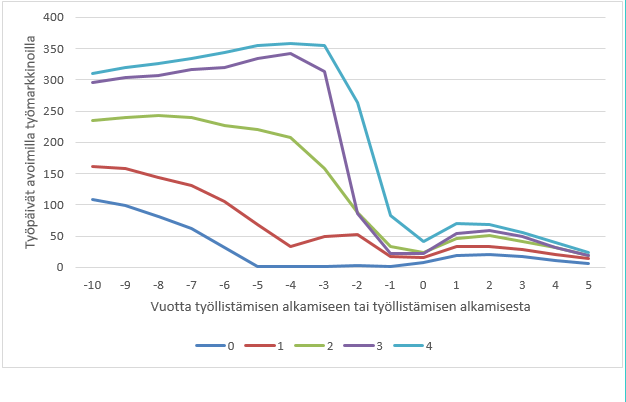 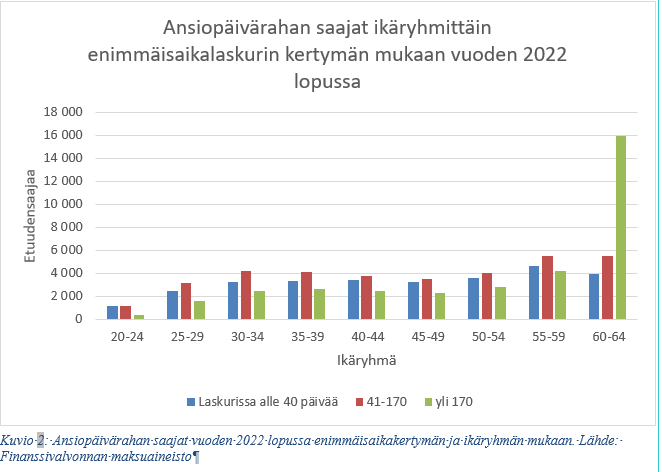 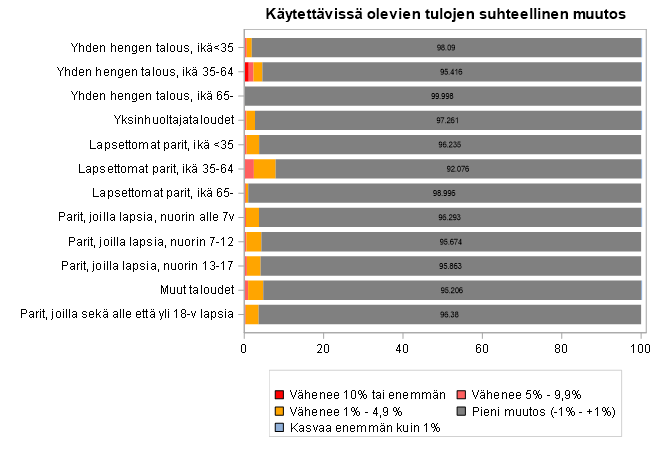 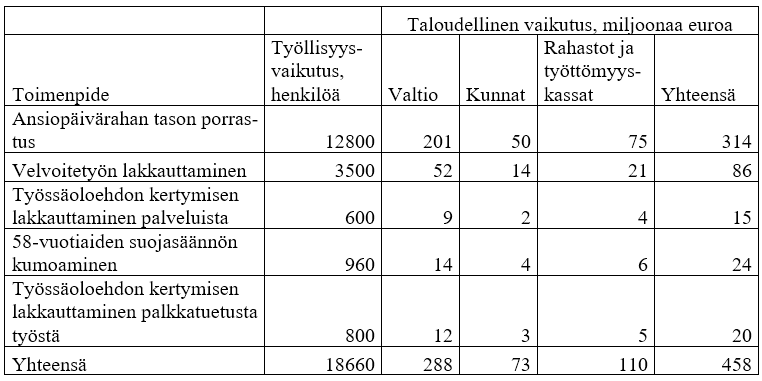 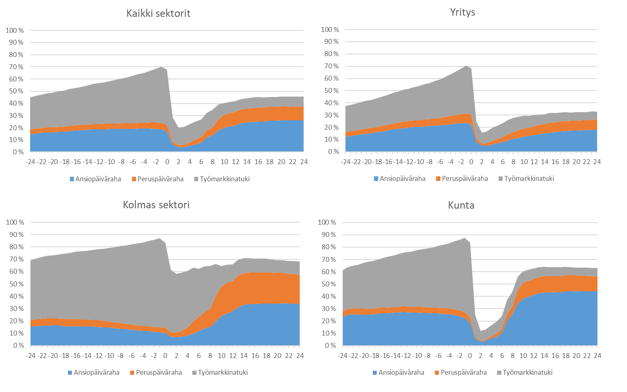 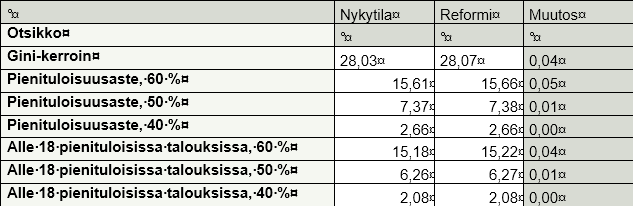 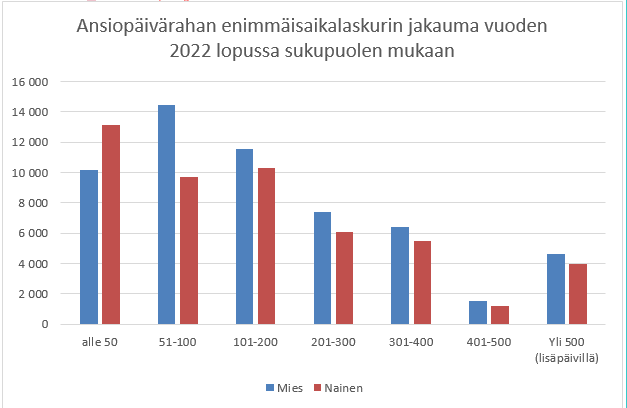 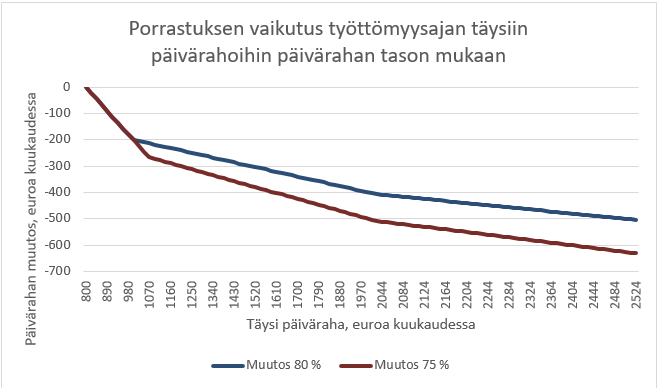 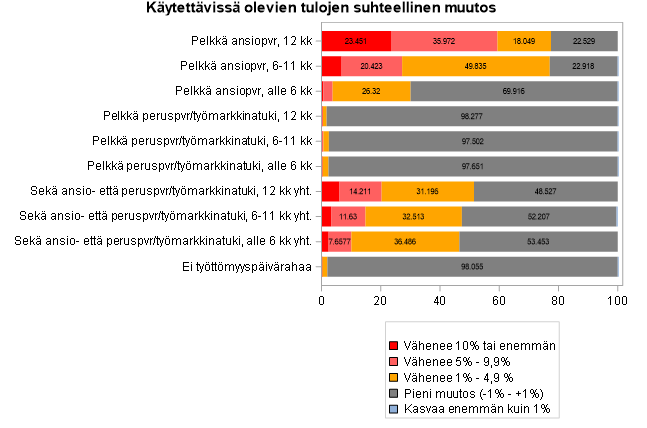 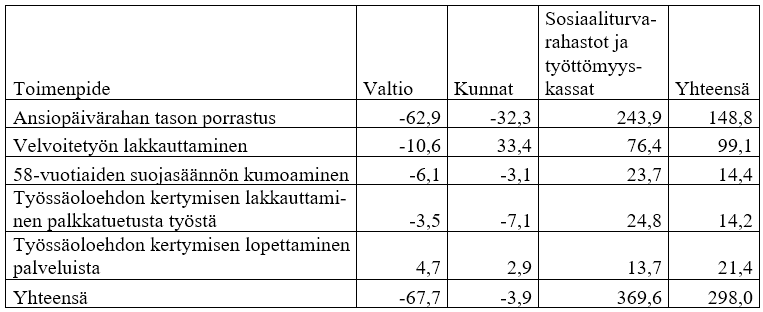 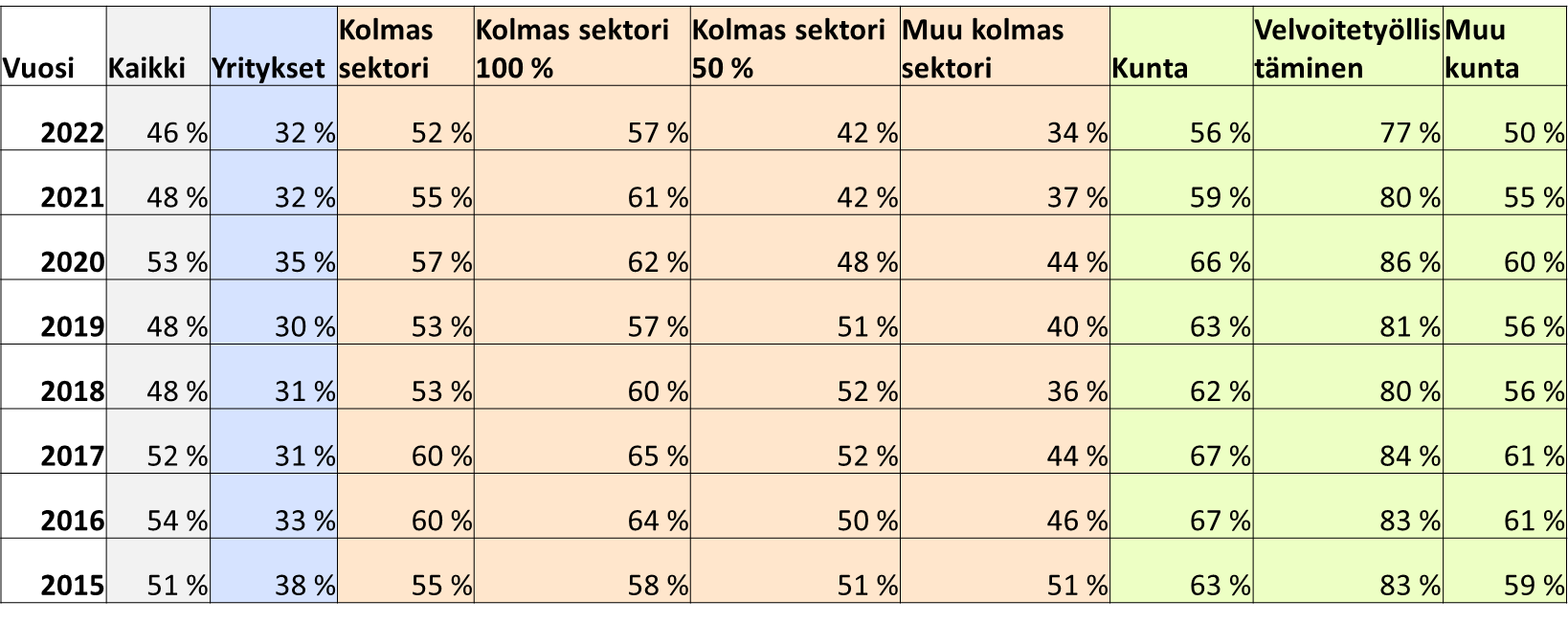 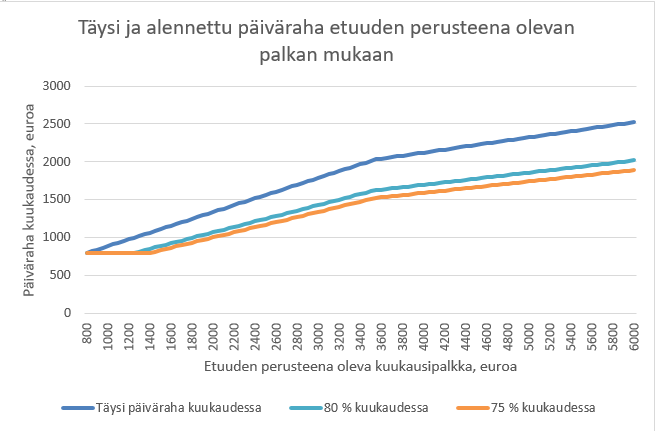 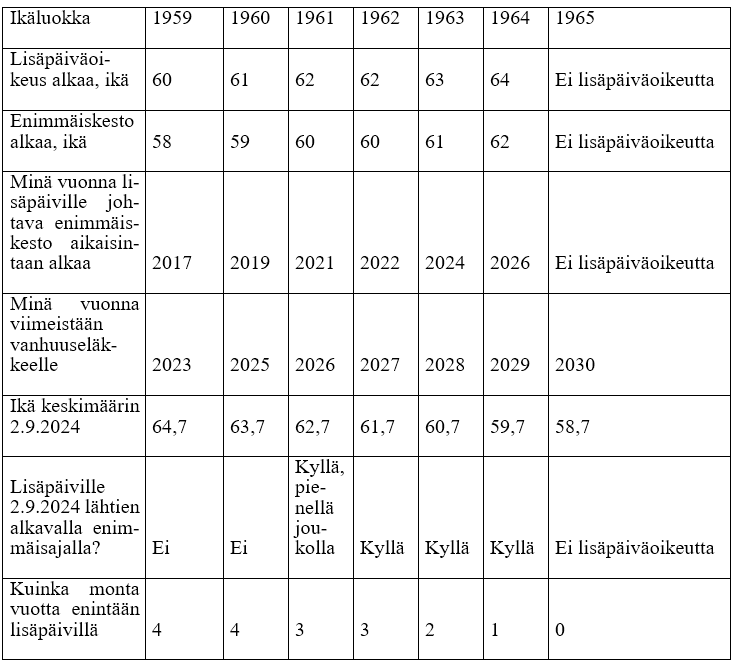 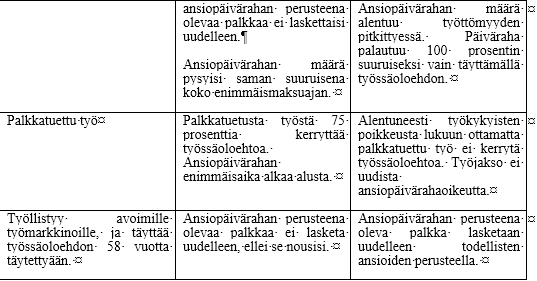 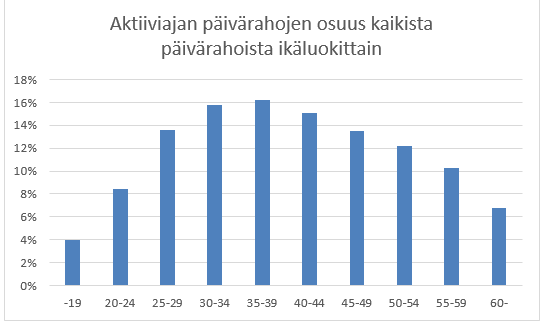 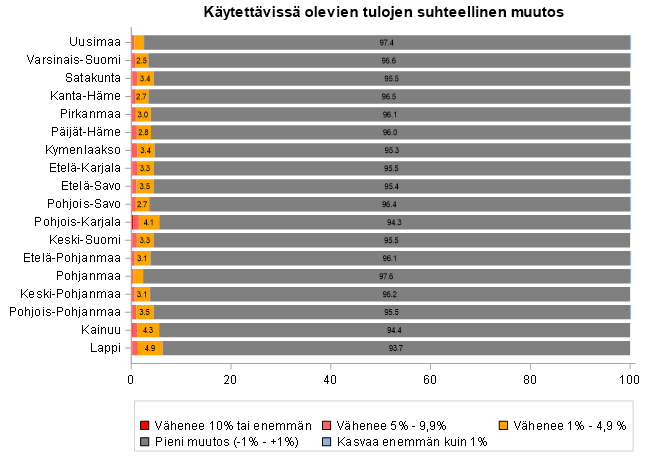 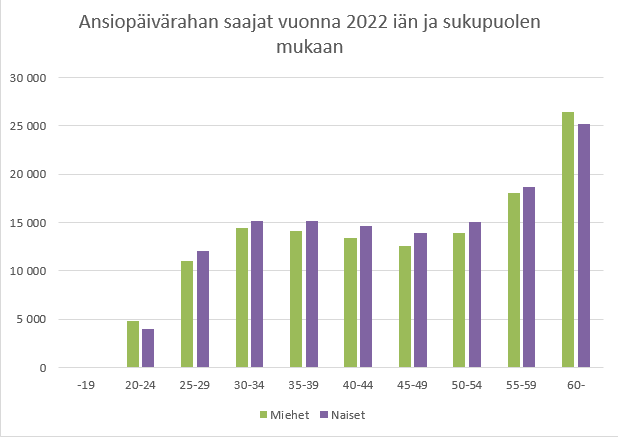 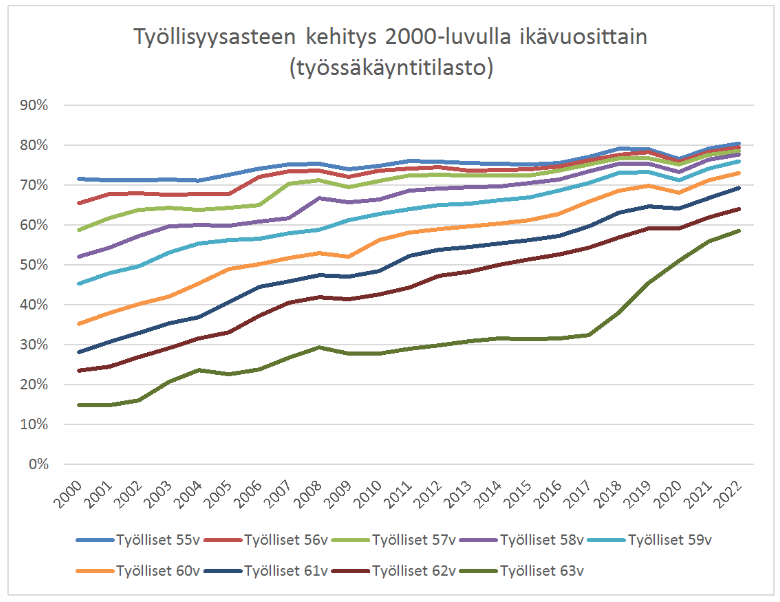 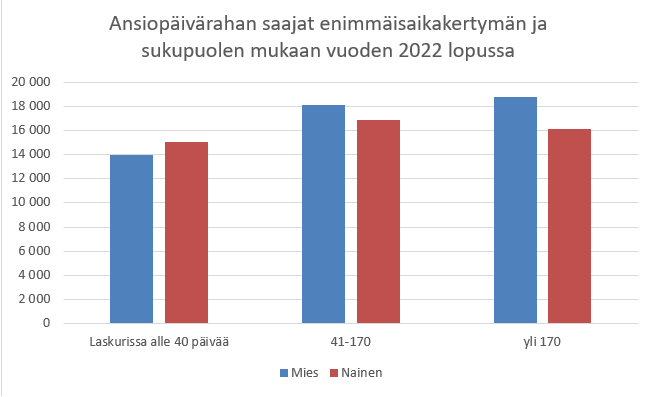 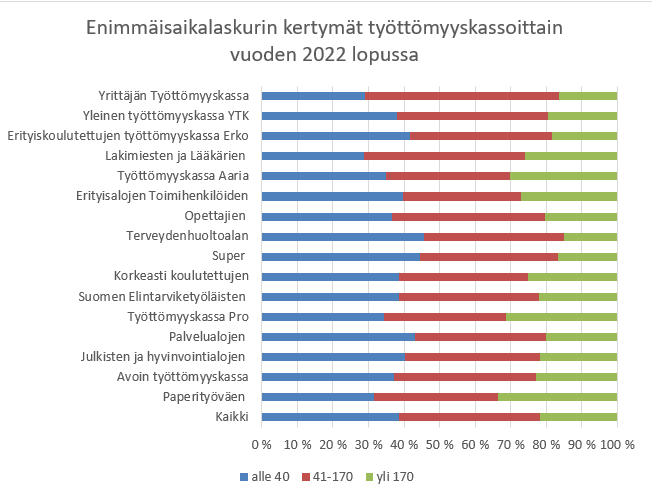 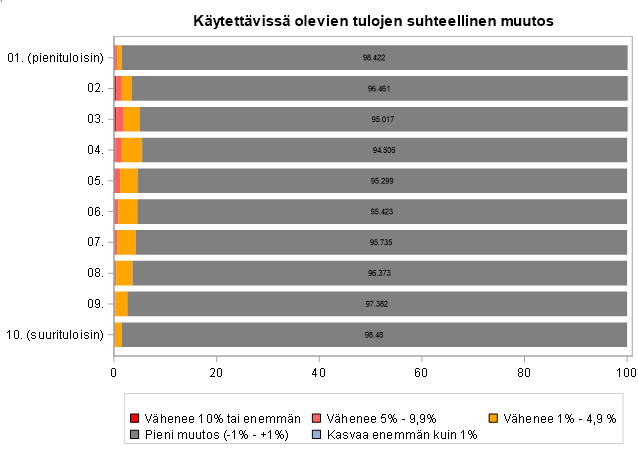 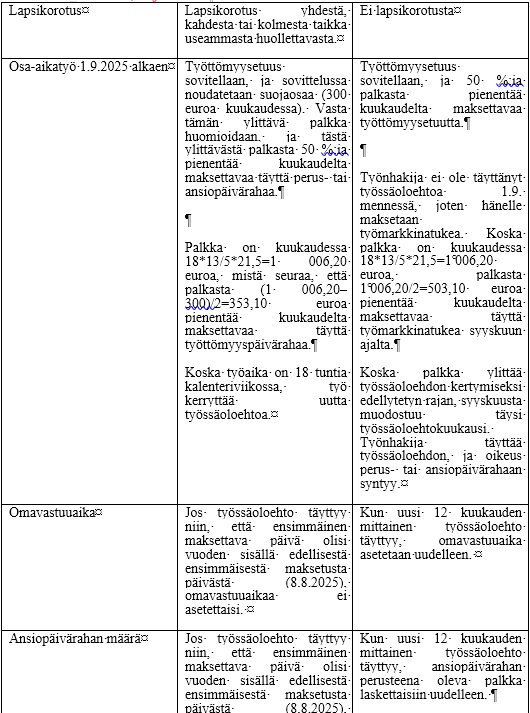 